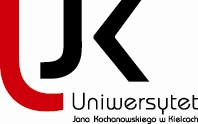 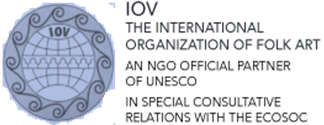 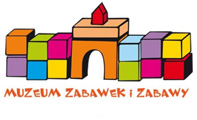 KARTA ZGŁOSZENIAUDZIAŁU W KONFERENCJIUtracone/poszukiwane/oswojone dziedzictwo kulturoweKielce, dnia 4-6 lipca 2019 roku1. Imię i nazwisko uczestnika konferencji:.........................................................................................2. Tytuł i stopień naukowy:….............................................................................................................3. Nazwa instytucji (Uczelni, Wydział, Instytut/Katedra)................................................................... ..........................................................................................................................................................................................................................................................................................................................................................................................................................................................................................4. Tytuł referatu/wystąpienia (w języku polskim i angielskim):  ......................................................................................................................................................................................................................................................................................................................................................................................................................................................................................................................................................................................................................................................5. Abstrakt (maksimum 300 słów – w języku polskim):……...............................................................................................................................................................................................................................................................................................................................................................................................................................................................................................................................................................................................................................................….………………………………………………………………………………………………....................................................................................................................................................................................................................................................................................................................................................................................................................................................................................................................................................................................................................................................................………………………………………………………………………………………………………………………………………………………………………………………………………………………………………………………………………………………………………………………………………………………………………………………………………………………………………………………………………………………………………………………………………6.  Adres do korespondencji: .............................................................................................................................................................................................................................................................................................................................7. Kontakt: adres e-mail : …………..……………….…………………………………………………………………………………………………………………………………………………………………………………numer telefonu………………..............................................................................................................8. Adres do wystawienia faktury:NIP  ......................................................................................................................................................................................................................................................................................................................	   Serdecznie zapraszamy wszystkich zainteresowanych do zgłaszania tematów referatów i komunikatów  wraz z abstraktami (w języku polskim ) do końca lutego 2019 roku na adres e-mail: halina.mielicka-pawlowska@ujk.edu.pl. Decyzja o przyjęciu referatu/komunikatu będzie przesłana drogą mailową do dnia 15 marca 2019 roku. Głównym językiem konferencji będzie język polski, choć nie wykluczamy udziału w konferencji członków IOV z europejskich i pozaeuropejskich  sekcji narodowych.   Opłata konferencyjna, w wysokości 300,00 zł (dla doktorantów i studentów – 150,00 złotych), obejmuje koszty organizacyjne (w tym obiady i poczęstunek podczas obrad), materiały konferencyjne oraz częściowo publikację pokonferencyjną. Opłata nie obejmuje kosztów podróży i noclegów.Nr r-ku bieżącego UJK Kielce Millenium BankRachunek podstawowy:31 1160 2202 0000 0003 3754 1719W TYTULE IMIĘ I NAZWISKO Z DOPISKIEM „DZIEDZICTWO”  LUB SUBKONTO (47)Informacje o komunikacji w Kielcach:Bezpośrednio na miejsce obrad (ul. Krakowska 11), Wydział Pedagogiczny i Artystyczny Uniwersytetu Jana Kochanowskiego w Kielcach, można dojechać autobusami miejskimi, ale Muzeum Zabawek i Zabawy oraz Muzeum Hammonda znajdują się w centrum miasta, które jest wykluczone z ruchu komunikacji miejskiej. Wydział Pedagogiczny i Artystyczny znajduje się na obrzeżach tej strefy. Odległość ok. kilometra (15-18 minut) najszybciej i najłatwiej pokonać idąc piechotą. Dojazd autobusem (1, 2 przystanki zależnie od linii) nie eliminuje konieczności dojścia.Informacje o hotelach:W centrum lub na obrzeżach centrum jest wiele hoteli o różnym standardzie. Najbliżej położone hotele to:Best Western Grand Hotel, ul. Sienkiewicza 78, tel. 41 365 50 00; koło dworca PKP i PKS;Qubus Hotel Kielce, ul. Składowa 2, tel. 41 243 81 00;  ok. 500 m. od dworca; ok. kilometra od Muzeum Zabawek i Zabawy oraz miejsca obrad;Hotel Kameralny, ul. Tarnowska 7, tel. 41 348 25 30; ok. 600 m. od Muzeum Zabawek i Zabawy, ok. kilometra od miejsca obrad: Wydziału Pedagogicznego i Artystycznego;Hotel Pod Różą, Plac Moniuszki 7, tel. 41 341 50 02, ok. 100 m. od Muzeum Zabawek i Zabawy, ok. 800 m. od miejsca obrad;Willa Hueta, ul. Juliusza Słowackiego 25, tel. 41 241 28 88, polecana przez organizatorów, ok. 400 m. od miejsca obrad i ok. 800 m. od Muzeum Zabawek i Zabawy.KLAUZULA INFORMACYJNA DLA UCZESTNIKÓW KONFERENCJI … – ART. 13 RODOAdministratorem Pani/Pana danych osobowych jest Uniwersytet Jana Kochanowskiego w Kielcach, 
ul. Żeromskiego 5, 25-369 Kielce, e-mail: kancelaria@ujk.edu.pl. Administrator informuje, że:dane osobowe będą przetwarzane w celu rejestracji, udziału, przeprowadzenia ww. konferencji, a także w celu przekazania materiałów pokonferencyjnych, wystawienia zaświadczeń oraz w celu rozliczeniowym, statystycznym i archiwalnym,podstawą prawną przetwarzania danych osobowych jest Pani/Pana zgoda (art. 6 ust. 1 lit. a RODO) oraz konieczność wypełnienia obowiązku prawnego spoczywającego na administratorze (art. 6 ust. 1 lit. c RODO),dane osobowe będą przechowywane przez okres niezbędny dla realizacji ww. celów (wynikający 
z przepisów odrębnych),odbiorcami danych mogą być podmioty upoważnione na mocy przepisów prawa oraz podmioty, 
z którymi administrator zawrze stosowne umowy w zakresie realizacji usług zewnętrznych wiążących się z przetwarzaniem danych osobowych,posiada Pani/Pan prawo dostępu do swoich danych osobowych oraz otrzymania ich kopii, ich sprostowania, usunięcia lub ograniczenia przetwarzania,posiada Pani/Pan prawo do wycofania w dowolnym momencie zgody na przetwarzanie danych osobowych; wycofanie zgody nie ma wpływu na zgodność z prawem przetwarzania danych w oparciu o tę podstawę, które nastąpiło przed jej wycofaniem; zgodę można wycofać pisząc na ww. adres e-mail lub na ww. adres pocztowy, przysługuje Pani/Panu prawo wniesienia skargi do organu nadzorczego tj. Prezesa Urzędu Ochrony Danych Osobowych,podanie danych osobowych jest dobrowolne, jednak niezbędne do rejestracji i udziału 
w ww. konferencji,w przypadku pytań dotyczących przetwarzania danych osobowych może Pan/Pani skontaktować 
z Inspektorem Ochrony Danych UJK pisząc na adres e-mail: iod@ujk.edu.pl lub na ww. adres pocztowy.* Rozporządzenie Parlamentu Europejskiego i Rady (UE) 2016/679 z dnia 27 kwietnia 2016 r. w sprawie ochrony osób fizycznych 
w związku z przetwarzaniem danych osobowych i w sprawie swobodnego przepływu takich danych oraz uchylenia dyrektywy 95/46/WE (ogólne rozporządzenie o ochronie danych) (Dz. Urz. UE L 119 z 04.05.2016, str. 1, z późn. zm.).